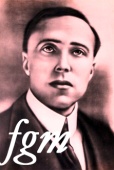 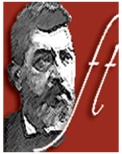 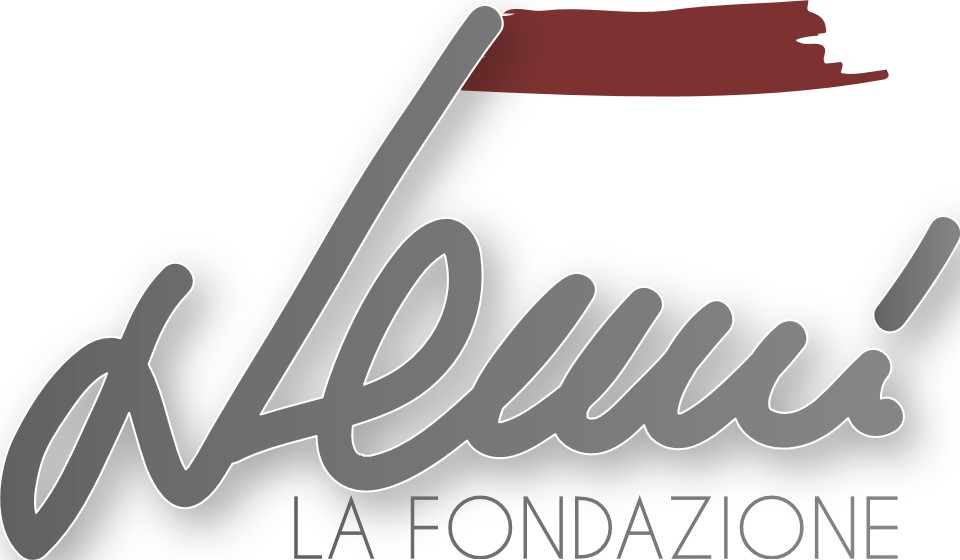 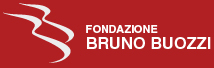 In occasione del 91° anniversario della morte, la Fondazione Pietro Nenni, la Fondazione di Studi Storici Filippo Turati, la Fondazione Bruno Buozzi  e la Fondazione Giacomo Matteotticommemorano a Roma Giacomo MatteottiSenato della Repubblica  Palazzo Giustiniani, Sala ZuccariVia della Dogana Vecchia, 29mercoledì 10 giugno 2015, ore 10:30RICORDARE MATTEOTTI, OGGISarà presente il Presidente del SenatoRelazioniAngelo G. Sabatini, Perché ricordiamo Giacomo MatteottiGiorgio Benvenuto, Matteotti difensore dei lavoratoriGianna Granati, “Il primo caduto della Resistenza”Maurizio Degl’Innocenti, Il socialismo di Giacomo MatteottiL'accesso alla sala è consentito fino al raggiungimento                                                   E’ necessario prenotarsi entro il 9 giugno 2015 della capienza massima  della Sala                                                                         info@fondazionematteottiroma.org -  tel. 068078113Sono d’obbligo giacca e cravatta                                                                                           info@fondazionenenni.it  - tel.  068077486